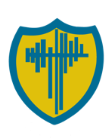 Writing Long Term OverviewWriting Long Term OverviewWriting Long Term OverviewWriting Long Term OverviewYear 1Year 1Autumn 1Autumn 2Spring 1Spring 2Summer 1Summer 2TEXT:Lost and Found by Oliver JeffersAutumn PoetryTraditional tales-The Three Bears By Emma Chichester-ClarkeStory WritingWinter PoetrySnow Bears by Piers HarperRecountFactualThe Rainbow fishbyMarcus PfisterAnimal PoetryThe Whale and the SnailBy Julia DonaldsonStoryLettersMan on the MoonBy Simon BantramInstructionsRecountFinal Writing Outcome:Story writingFairy StoryRecountFactualRecountLetterStoryLettersInstructionsRecountContinuous Skills:To plan simple sentences by saying out loud what the writing will be about.To orally compose a sentence before writing it and recognise sentence boundaries.To write short narratives ensuring that many sentences are sequenced accurately and some simple description is used (eg a big dog)To begin to link ideas or events by subject or pronoun ( eg My dog…, his dog…, he had… I cut…)To combine words to make single clause sentences.To use and to join words and clauses.To use capital letters for names, people and places and days of the week, and the personal pronoun ITo use full stops and capital letters in some sentences.To spell correctly some words containing previously taught phonemes.To spell correctly some common exception words.To leave spaces between words.To form some lower case letters accurately starting and finishing in the correct place.To form many capital letters correctly.To form digits 0-9 mostly correctly.To hold a pencil comfortably and correctly.Continuous Skills:To plan simple sentences by saying out loud what the writing will be about.To orally compose a sentence before writing it and recognise sentence boundaries.To write short narratives ensuring that many sentences are sequenced accurately and some simple description is used (eg a big dog)To begin to link ideas or events by subject or pronoun ( eg My dog…, his dog…, he had… I cut…)To combine words to make single clause sentences.To use and to join words and clauses.To use capital letters for names, people and places and days of the week, and the personal pronoun ITo use full stops and capital letters in some sentences.To spell correctly some words containing previously taught phonemes.To spell correctly some common exception words.To leave spaces between words.To form some lower case letters accurately starting and finishing in the correct place.To form many capital letters correctly.To form digits 0-9 mostly correctly.To hold a pencil comfortably and correctly.Continuous Skills:To plan simple sentences by saying out loud what the writing will be about.To orally compose a sentence before writing it and recognise sentence boundaries.To write short narratives ensuring that many sentences are sequenced accurately and some simple description is used (eg a big dog)To begin to link ideas or events by subject or pronoun ( eg My dog…, his dog…, he had… I cut…)To combine words to make single clause sentences.To use and to join words and clauses.To use capital letters for names, people and places and days of the week, and the personal pronoun ITo use full stops and capital letters in some sentences.To spell correctly some words containing previously taught phonemes.To spell correctly some common exception words.To leave spaces between words.To form some lower case letters accurately starting and finishing in the correct place.To form many capital letters correctly.To form digits 0-9 mostly correctly.To hold a pencil comfortably and correctly.Continuous Skills:To plan simple sentences by saying out loud what the writing will be about.To orally compose a sentence before writing it and recognise sentence boundaries.To write short narratives ensuring that many sentences are sequenced accurately and some simple description is used (eg a big dog)To begin to link ideas or events by subject or pronoun ( eg My dog…, his dog…, he had… I cut…)To combine words to make single clause sentences.To use and to join words and clauses.To use capital letters for names, people and places and days of the week, and the personal pronoun ITo use full stops and capital letters in some sentences.To spell correctly some words containing previously taught phonemes.To spell correctly some common exception words.To leave spaces between words.To form some lower case letters accurately starting and finishing in the correct place.To form many capital letters correctly.To form digits 0-9 mostly correctly.To hold a pencil comfortably and correctly.Continuous Skills:To plan simple sentences by saying out loud what the writing will be about.To orally compose a sentence before writing it and recognise sentence boundaries.To write short narratives ensuring that many sentences are sequenced accurately and some simple description is used (eg a big dog)To begin to link ideas or events by subject or pronoun ( eg My dog…, his dog…, he had… I cut…)To combine words to make single clause sentences.To use and to join words and clauses.To use capital letters for names, people and places and days of the week, and the personal pronoun ITo use full stops and capital letters in some sentences.To spell correctly some words containing previously taught phonemes.To spell correctly some common exception words.To leave spaces between words.To form some lower case letters accurately starting and finishing in the correct place.To form many capital letters correctly.To form digits 0-9 mostly correctly.To hold a pencil comfortably and correctly.Continuous Skills:To plan simple sentences by saying out loud what the writing will be about.To orally compose a sentence before writing it and recognise sentence boundaries.To write short narratives ensuring that many sentences are sequenced accurately and some simple description is used (eg a big dog)To begin to link ideas or events by subject or pronoun ( eg My dog…, his dog…, he had… I cut…)To combine words to make single clause sentences.To use and to join words and clauses.To use capital letters for names, people and places and days of the week, and the personal pronoun ITo use full stops and capital letters in some sentences.To spell correctly some words containing previously taught phonemes.To spell correctly some common exception words.To leave spaces between words.To form some lower case letters accurately starting and finishing in the correct place.To form many capital letters correctly.To form digits 0-9 mostly correctly.To hold a pencil comfortably and correctly.Continuous Skills:To plan simple sentences by saying out loud what the writing will be about.To orally compose a sentence before writing it and recognise sentence boundaries.To write short narratives ensuring that many sentences are sequenced accurately and some simple description is used (eg a big dog)To begin to link ideas or events by subject or pronoun ( eg My dog…, his dog…, he had… I cut…)To combine words to make single clause sentences.To use and to join words and clauses.To use capital letters for names, people and places and days of the week, and the personal pronoun ITo use full stops and capital letters in some sentences.To spell correctly some words containing previously taught phonemes.To spell correctly some common exception words.To leave spaces between words.To form some lower case letters accurately starting and finishing in the correct place.To form many capital letters correctly.To form digits 0-9 mostly correctly.To hold a pencil comfortably and correctly.Specific skills:To write down some key words or ideas, including some new vocabulary drawn from listening to books.To use ? in some sentences.To write from memory some simple dictated sentences.To accurately spell some suffixes- ing, ed, est, er.To accurately spell correctly some words with the suffix un.To use ! in some sentences.To spell the days of the week correctly.To accurately spell some suffixes- ing, ed, est, er.To accurately spell some plurals – s and es.To spell the days of the week correctly.To write from memory some simple dictated sentences.To accurately spell some suffixes- ing, ed, est, er.To accurately spell some plurals – s and es.To make phonetically plausible attempts to spell words that have not yet been learnt.To accurately spell some plurals – s and es.To spell the days of the week correctly.Incidental writing:PostcardLetterSpeech bubblesFirst person writingWriting the middlePenguin factsBeginningMiddleEndingHot seating questionsDescription writingWriting comparatives.DiaryWanted posterDiaryRecountBook reviewBlurbLetterPostcardSettingBeginningMiddleEndingExclamationphrases.Persuasive posterPostcardDiaryQuestionsRecountSpeech bubblesThought bubblesComparative sentencesMiddleEndingFactualPersuasive posterSetting descriptionSpeech bubblesStory writingLetterRecountPostcardExclamationsComparatives writingDiaryPostcardLetterSpeech bubblesRecountPostcardExclamationsRevisited genre assessed write:Baseline assessmentStoryRecountRecountInstructionsLetter